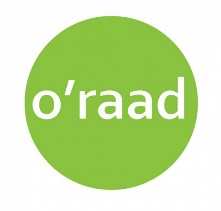 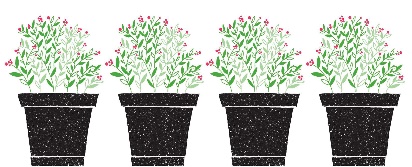            Lentehappening vrijdag 28 april                  Bestellijst bloemen & tuinkruidenDe foto’s geven een idee van de plant, de kleuren kunnen afwijken.De bestelling is af te halen op vrijdag 28 april vanaf 15u in GVB Etikhove, Etikhoveplein 16.De betaling gebeurt bij afhaling van de bestelling. Je kan de ingevulde bestellijst meegeven naar school of doormailen naar ouderraad@gvbetikhove.be tegen ten laatste vrijdag 21 april. SOORTPRIJS/STAANTALTOTAALGeranium rood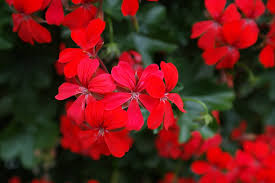 1,30Geranium wit1,30Geranium roze1,30Lobelia blauw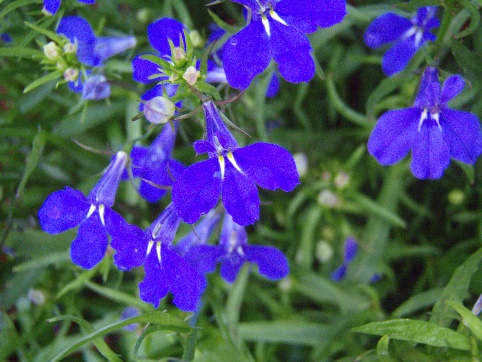 1,30Lobelia paars1,30Bacopa wit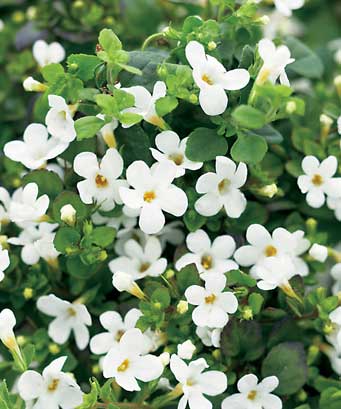 1,30Bacopa paarsblauw1,30Surfinia geel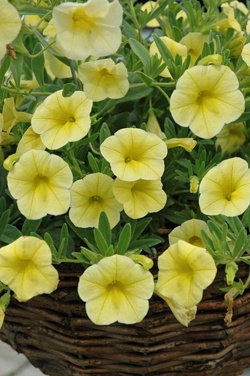 1,30Surfinia wit1,30Surfinia paars1,30Surfinia roze1,30Verbena wit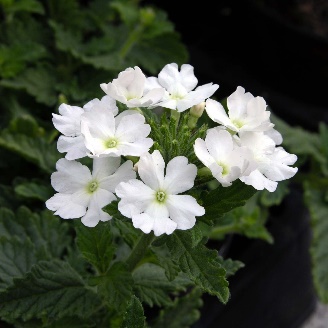 1,30Verbena paars1,30Sanvitalia  geel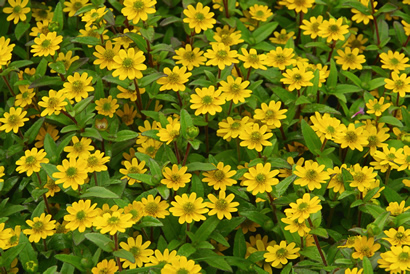 1,30Helichrysum grijs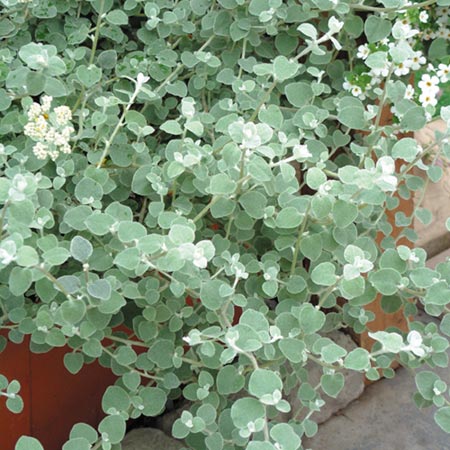 1,30glechoma hangend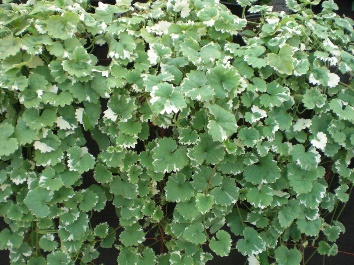 1,30Osteospermum lepels wit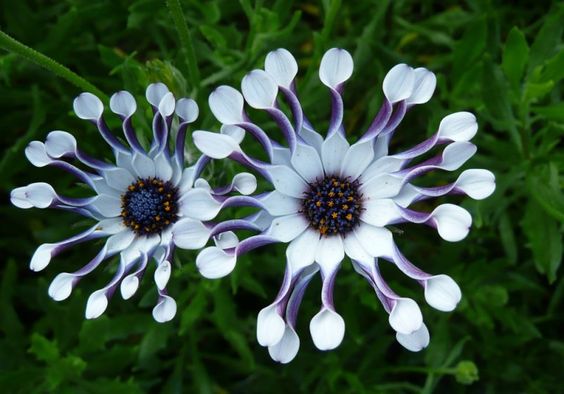 2,40Osteospermum lepels paars2,40Osteospermum wit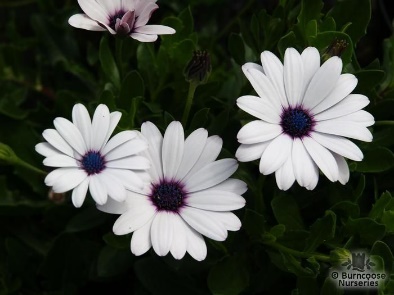 2,40Osteospermum paars2,40Osteospermum roze2,40Margriet klein wit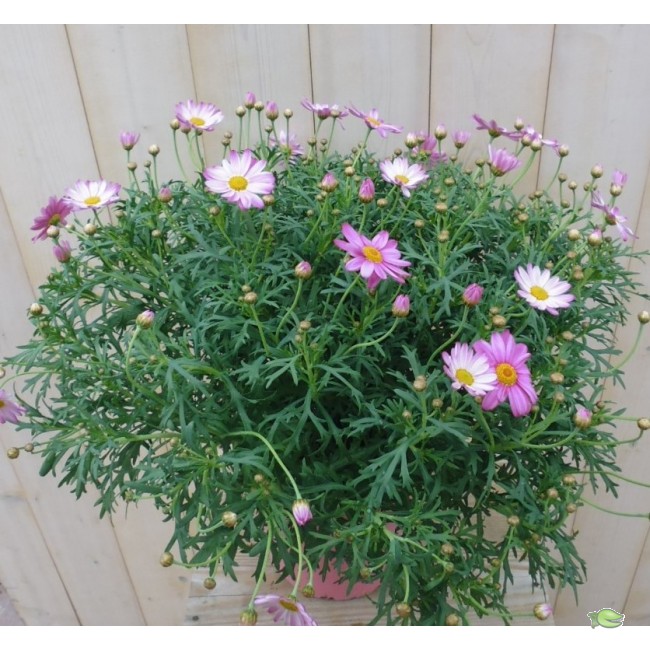 1,30Margriet klein roze1,30Margriet groot wit10,0Margriet groot  roze10,0Tuinkruidensoort prijs/staantaltotaalsoortprijs/staantaltotaalBasilicum2Oregano hot& spicy2Basilicum gestekt2Oregano compact2Basilicum rood2Platte peterselie2Bieslook2Krulpeterselie2Citroenmelisse2Rozemarijn2Dille2Rucola2Dragon2Salie2Kervel2Tijm2Koriander2Citroentijm2Laurier klein3,5Tijm groot5Lavas2Aardbeien pink marathon2Lavendel2Aardbeien sweet marathon2Munt Marrakech2Aardbeien hangpot9Pepermunt2Totaal éénjarige bloemenTotaal tuinkruidenTotaal bedragNaam Leerjaar oudste kind in GVB Etikhove